                                                            Escola Municipal de Educação Básica Augustinho Marcon                                                            Catanduvas(SC), julho de 2020.                                                            Diretora: Tatiana M. B. Menegat.                                                                                                                                                                                   Assessora Técnica-Pedagógica: Maristela Apª. B. Baraúna                                                            Assessora Técnica-Administrativa: Margarete P. Dutra.                                                                                                                                               Professora: Gabriela Abatti,                                                            2º ano        AULA 01 - SEQUÊNCIA DIDÁTICA – EDUCAÇÃO FÍSICA                       06 DE JULHO À 10 DE JULHONOME DA ATIVIDADEBRINCADEIRAS JULINASNesta atividade os alunos deverão estar se caracterizando com trajes de festa julina e realizando as atividades propostas.1 -  Atividade: Dance a música pula fogueira, onde terá que saltar por cima da fogueira feita em casa, pode ser colocado um objeto para demonstrar a fogueira. Link música da fogueira: https://www.youtube.com/watch?v=EG_OUh9rm-Y 2 - Atividade: Confeccione argolas, pode ser com folha sulfite ou de caderno mesmo e depois passar fita durex ou também podem usar a criatividade e fazer argolas como preferir. Também será preciso litros de garrafa pet onde colocará uma pontuação em cada litro, e em lugar demarcado deverá jogar as argolas tentando acertar os litros. Pode chamar toda família para se divertir. No grupo do WhatsApp da turma irá ser disponibilizado um vídeo da atividade para melhor compreensão.                             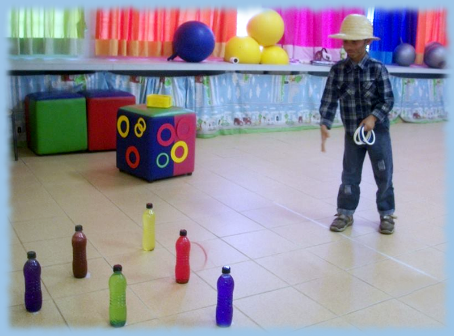 